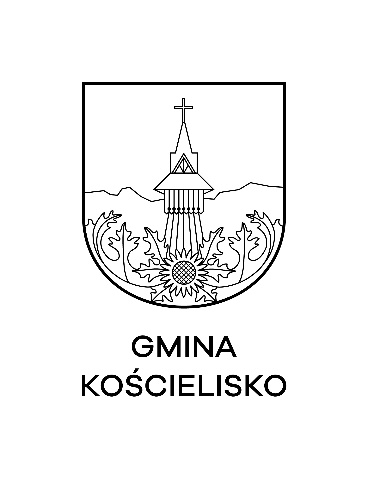 Formularz zgłaszania uwagW ramach konsultacji społecznych zapraszamy do zgłaszania uwag do Strategii Rozwoju Gminy Kościelisko na lata 2023-2030.Uwagi do dokumentu można zgłaszać za pośrednictwem niniejszego formularza uwag 
w terminie od 05.10.2022 r. do 08.11.2022 r.Informacje o zgłaszającym:*Dane obowiązkowe Zgłaszane uwagi / propozycje zmian w dokumencie:Wypełniony formularz zgłaszania uwag do projektu Strategii Rozwoju Gminy Kościelisko na lata 2023-2030 można przesłać: za pośrednictwem Internetu na adres: sekretarz@gminakoscielisko.plpocztą na adres: ul. Nędzy-Kubińca 101, 34-511 Kościeliskozłożyć w urnie w Urzędzie Gminy Kościelisko (hol urzędu)Imię i nazwisko*Reprezentowana instytucjaAdres do korespondencji / e-mail*Telefon kontaktowy / faksL.p.Rozdział, którego dotyczy uwagaNr stronyAkapitTreść uwagiPropozycja zmiany12345